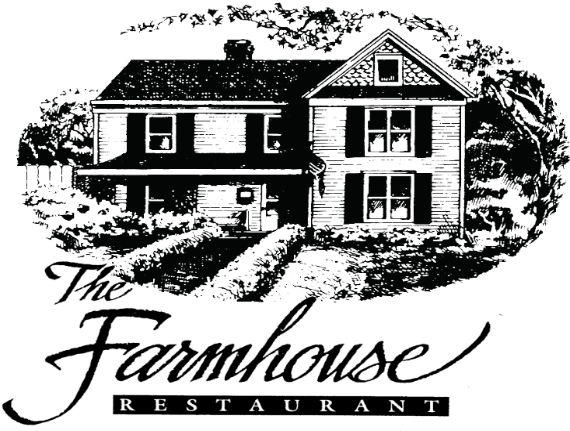 Special Events, Catering and Private Party Information Packet*Prices are subject to change540-251-7600events@thefarmhousechristiansburg.com(540) 251-7600    285 Ridinger Street, Christiansburg, VA 24073     www.TheFarmhouseChristiansburg.com	Thank you for considering the Farmhouse Restaurant for your Special Event.Here at The Farmhouse we will do anything we can to ensure your event runs smoothly. Our attentive staff as well as our exceptional Culinary experts are excited to make your special event a memorable one.  We have several private rooms, dining areas & a beautiful banquet hall that is sure to accommodate your needs. We also have a variety of event menu packages for you to choose from. The Farmhouse staff looks forward to you and your guests dining here with us!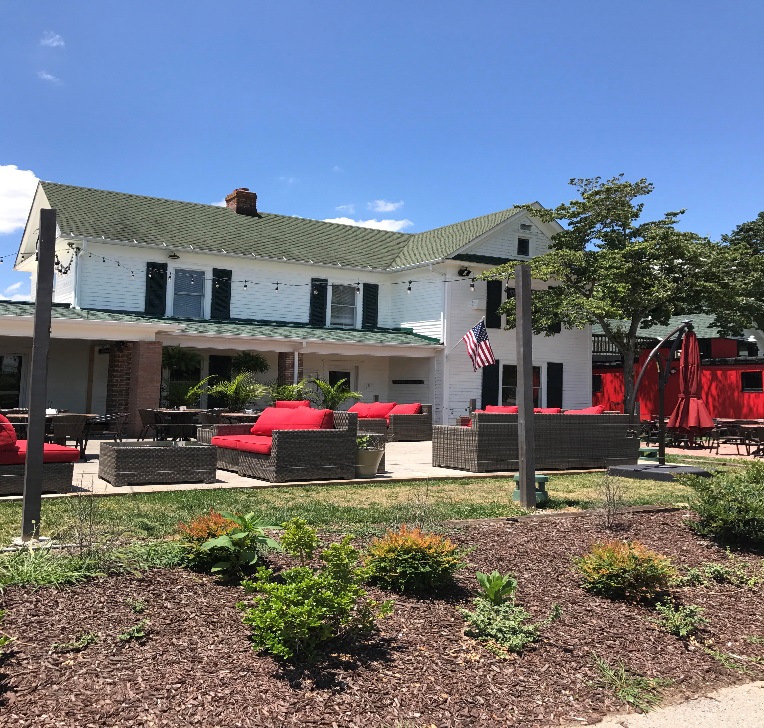 Policies and ProceduresFees: The Farmhouse reserves the right to charge an initial room rental deposit fee payable upon receipt of this event policy agreement. This fee is non-refundable but will be refunded in the initial form of payment after the event or will be used towards the total cost of food/beverages at the time of the event. Separate private bar, cake cutting, and room rental fees will be added to the final bill and are not included in the deposit. In the event of cancellation, the event coordinator or manager on duty must be contacted 72 hours prior to the event or a $150 cancellation fee will be accessed in addition to the loss of the paid deposit. (During May-December, 1 weeks’ notice is needed for cancellation). Cake Cutting Fee: A $25 fee will be accessed for all Cake cuttings done by the restaurant staff.Private Bar Fee: A $50 fee will be accessed for each private bar set up for the event with bartender.Room Rental Fee: A $25-$400 fee will be accessed based on the private space reserved. Guaranteed Guest Count: The guaranteed guest count is due three business days in advance of the event. If no guaranteed guest count is received, The Farmhouse will set for and charge for the original guest count estimate, or the actual number of guests in attendance, whichever is greater. The Farmhouse cannot ensure additional seating should actual guest count exceed the guaranteed guest count or room capacity. Every attempt will be made to accommodate additional guests on a space available basis/ however, it is possible a guest may not be seated or served. Gratuity: A 20% gratuity charge will be automatically applied to all food, beverage, taxes, and other charges, where applicable on all groups.Authority:  Any person signing an agreement with The Farmhouse in name of the corporation, association, or society represents to The Farmhouse Restaurant that she/he is authorized to sign the agreement on behalf of the organization. In addition, the signature on this Agreement will act as a signature on file if a credit card is used for the room rental fee or final payment; The cardholder must sign this agreement, along with any other responsible parties.Payment: All payments must be made by American Express, MasterCard, Visa, Discover, Cash, or by Pre-Approved Company Checks. We will set up Invoice billing on a pre-approval basis. Security: The Farmhouse reserves the right to inspect and control all events, and may, in its discretion, require security for certain events, particularly those with minors in attendance. The cost of such services will be the Clients responsibility. The Farmhouse will not assume any liability for theft or any type of loss or damage or injury of any persons or to personal property occurring either prior to, or after the event.Deliveries: With prior arrangement, The Farmhouse will accept packages sent no earlier than 3 business days prior to the event. Any shipment prior to such dates or deemed excessive in size or volume may be subject to storage fees or sent back all together.Display & Decorations: All displays and/or decorations proposed by the Client’s will be subject to prior approval by the Farmhouse manager or events coordinator in each instance. Any damage caused to the premises will be the responsibility of the Client. No Confetti, sparkles, or similar materials unless approved by management. No paint, holes, or anything else that could cause permanent damage to the walls is allowed.  If any damage in incurred, a separate damage fee will be accessed, including forfeit of paid deposit.Alcoholic Beverages: The Farmhouse strictly adheres to all laws and regulations pertaining to the sales and service of alcoholic beverages, including sales to minors and intoxicated persons.Excused non-performance:  Client agrees and acknowledges that The Farmhouse shall be excused from performing any obligations under this Agreement for so long as such performance is prevented, delayed or hindered by an act of nature, fire, flood, or explosion, strikes, labor disputes, inability to procure labor, equipment materials or surplus, or any other causes beyond its reasonable control. If inclement weather prohibits us from opening, management will contact the client in a timely manner and vice versa. Event Spaces(Deposits and Room Fees are associated with the purchase of a menu package)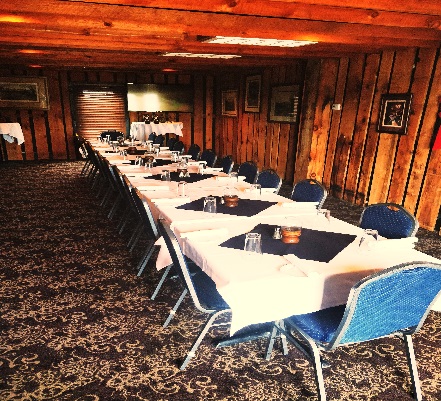 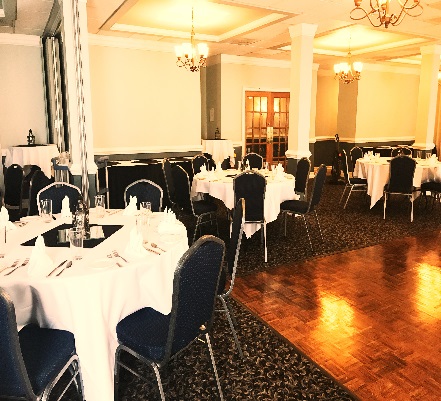 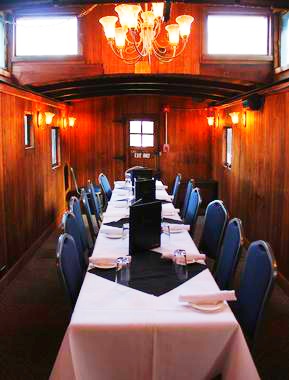           Upstairs 			         Banquet Hall			     Caboose             20-30 Guests	    	       	                   30-200 Guests			      	       10-20 Guests        A/V Compatible*		                                     A/V Compatible*			          No A/V		*HDTV with HDMI CHORD SET UP, WINDOWS LAPTOP REQUIRED!Room Set Up Styles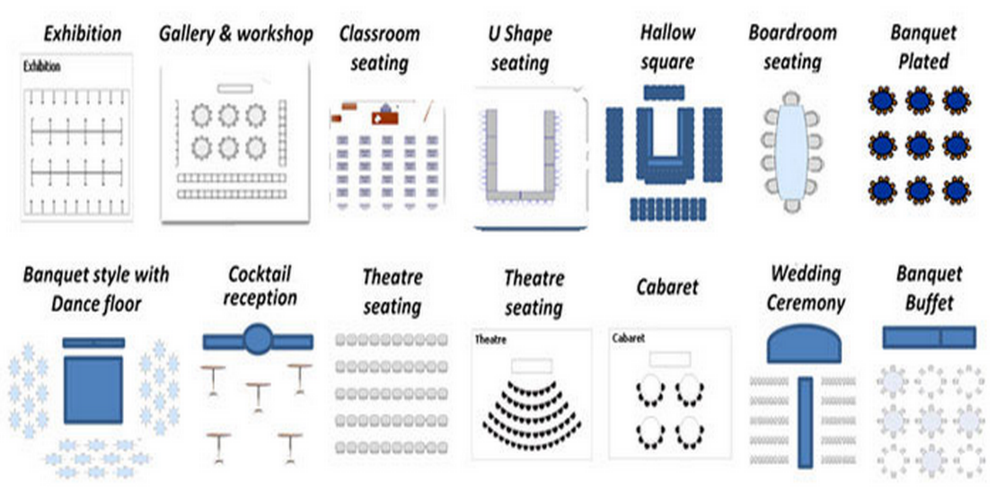 Menu TastingSigned agreement is required one week before tasting reservation. Reservation must be made with the Event Coordinator.$25- Try 2 Entrees, 2 Sides and 1 Dessert or $35- Try 3 Entrees, 3 Sides and 2 Desserts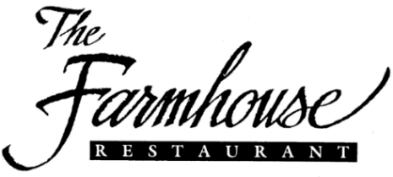 Select Menu 1$64pp Prices Not Inclusive of Tax or GratuityPackage includes Coffee, Iced Tea, and Bread1st Course(Choice of 1)Traditional WedgeIceberg lettuce, bleu cheese crumbles, bacon, tomatoes, & bleu cheese dressingClassic CaesarClassic Caesar dressing, shredded parmesan, & crostini2nd Course(Choice of 1)Filet Oscar6oz Filet topped with Crab Meat, Bearnaise Sauce, and Asparagus, served with Smashed Potatoes and Roasted CarrotsMaryland Style Crab CakesTwo jumbo lump crab cakes with remoulade, served with Smashed Potatoes and Roasted Carrots Chicken Fried Chicken Pan Fried Chicken Breast topped with a signature mushroom gravy, served with Smashed Potatoes and Roasted CarrotsVegetarian FettuccineSautéed Vegetables with Fettuccine in a Marinara Sauce3rd Course(Choice of 1)NY Style Cheesecake Finished with Whipped Cream and BerriesLemon Mascarpone CakeWhite Cake layers with Lemon Mascarpone cream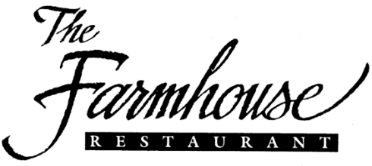 Select Menu 2$52pp Prices Not Inclusive of Tax or GratuityPackage includes Coffee, Iced Tea, and Bread1st Course(Choice of 1)Classic CaesarClassic Caesar dressing, shredded parmesan, & crostiniMixed Greens House SaladTopped with grape tomatoes, cucumbers, & shredded carrots. Choice of Blue Cheese, Ranch, or Honey Mustard dressing2nd Course(Choice of 1)12 oz. Ribeye12oz Ribeye Char-Grilled to perfection, served with Smashed Potatoes and Roasted Carrots~Substitute to a 10oz Prime Rib for an extra $2 per person ~Bourbon Glazed SalmonFilet of Salmon topped with a Pecan Bourbon Glaze, served with Smashed Potatoes and Roasted CarrotsChicken Fried Chicken Pan Fried Chicken Breast topped with a signature mushroom gravy, served with Smashed Potatoes and Roasted CarrotsVegetarian FettuccineSautéed Vegetables with Fettuccine in a Marinara Sauce3rd Course(Choice of 1)Lemon Mascarpone CakeWhite Cake layers with Lemon Mascarpone creamNY Style CheesecakeFinished with Whipped Cream and Berries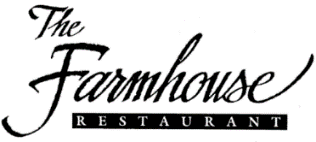 Select Menu 3$39ppPrices Not Inclusive of Tax or GratuityPackage includes Coffee, Iced Tea, and Bread1st CourseMixed Greens House SaladTopped with grape tomatoes, cucumbers, & shredded carrots. Choice of Blue Cheese, Ranch, or Honey Mustard dressing2nd Course(Choice of 1)10 oz. Sirloin10oz Char-Grilled Sirloin, served with Smashed Potatoes and Roasted CarrotsChicken Fried Chicken Pan Fried Chicken Breast topped with a signature mushroom gravy, served with Smashed Potatoes and Roasted CarrotsVegetarian FettuccineSautéed Vegetables with Fettuccine in a Marinara Sauce3rd CourseNY Style CheesecakeFinished with Whipped Cream and Berries 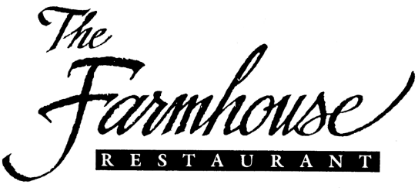 Dinner Buffet Package 1The Farmhouse20 or more guests only!$35ppPrices Not Inclusive of Tax or GratuityPackage includes Coffee, Iced Tea, and BreadSaladFresh Mixed GreensWith Ranch, Blue Cheese, and Honey Mustard DressingEntréesThinly Sliced Roast Beef with Au Jus(Substitute Prime Rib for an additional charge)Herb Grilled Chicken BreastSidesYour choice of Two SidesSmashed Potatoes	Roasted Glazed Carrots    Macaroni and CheeseVegetable Medley	 DessertYour choice of One DessertSeasonal Cobbler	Bread Pudding      Chocolate Mousse*Vegetarian, Vegan, Alfredo, or Marinara Fettuccine substitutions available upon request**Extra Entrees, Sides, and Desserts are available for an additional cost per person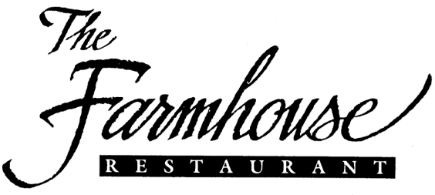 Dinner Buffet Package 2Surf and Turf20 or more guests only!$45ppPrices Not Inclusive of Tax or GratuityPackage includes Coffee, Iced Tea, and BreadSaladFresh Mixed GreensWith Ranch, Blue Cheese, and Honey Mustard DressingEntrées12 oz. Ribeye(Substitute Prime Rib for an additional charge)Bourbon Glazed SalmonSidesYour choice of Two SidesSmashed Potatoes	Roasted Glazed Carrots    Macaroni and CheeseVegetable MedleyDessertYour choice of OneSeasonal Cobbler	Bread Pudding      Chocolate Mousse*Vegetarian, Alfredo, or Marinara Fettuccine substitutions available upon request**Extra Entrees, Sides, and Desserts are available for an additional cost per personLunch Buffet Package11am-3pm20 or more guests only!$18.95ppPrices Not Inclusive of Tax or GratuityPackage includes Coffee, Iced Tea, and ChipsSaladFresh Mixed GreensWith Ranch, Blue Cheese, and Honey Mustard DressingEntreesMain Course                                     (Choice of 1)Grilled ChickenFried ChickenSides                                    (Choice of 1)Mac n’ CheeseSmashed PotatoesDessertYour choice of OneChocolate Chip Cookies	Brownies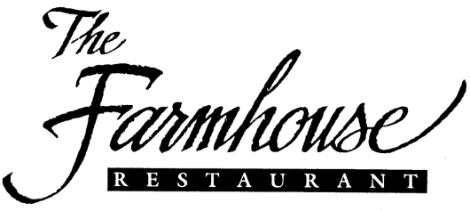 Meeting PackagesAll Packages are for room rentals only without menus or service staff A $50 Set and Clean Fee and  $25 A/V Fee (if applicable) per room20% Gratuity will apply for all food orders3 Hour Limit for all SpacesRoom Rental ChargesOption One (Room Only, Coffee and Water included)Caboose $100Upstairs $150Each Banquet Room $200Option Two(Includes 2 Small Hors d’oeuvres Trays plus Danishes, Muffins, Assorted Fruits, Coffee, Iced Tea, and Water)Caboose $200Upstairs $300Each Banquet Room $400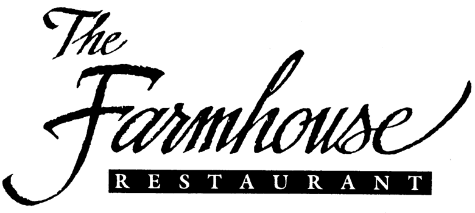 A La CartePrices Not Inclusive of Tax or GratuityBuffet UpgradesExtra Entrée- $7ppExtra Side- $4ppExtra Dessert- $5ppSubstitute the dessert option to a Fresh Fruit Salad- $3ppSoda Package- $3ppDr. Pepper, Hi-C Pink Lemonade, Coke, Diet Coke, Rotational Soda, SpriteStationsCarving Station with Carver $200Meat Selection- Market Price $Choice of: Prime Rib, Virginia Ham, Beef Tenderloin, Roasted Turkey, Pork Loin BowlsHouse Chips $25 			                (20 people)	Small Fruit Salad $50			(20-25 people)Large Fruit Salad $75 			(40-50 people)Mixed Greens Salad $50			(20-25 people)Classic Caesar Salad $75			(20-25 people)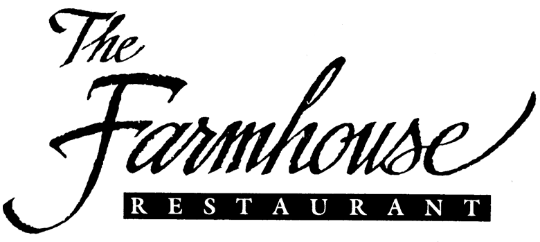 Menu Package Add on Hors d’ Oeuvres(Can only be selected with an Event Package!)Fresh Seasonal Fruit & Assorted Cheese PlattersSmall Tray $85								(10-15 guests)Medium Tray $125							(20-35 guests)Large Tray $175								(40-50 guests)Assorted Vegetable/Crudités TraysSmall Tray $55								(10-15 guests)Medium Tray $75 							(20-35 guests)Large Tray $100 								(40-50 guests)Bruschetta TraysMedium Tray $60  							(15-25 guests)Large $80 								(25-50 guests)Buffalo Chicken DipLarge Tray $80 								(30-50 guests)Mini Virginia Ham Biscuits with Honey Mustard$25 per dozen 							(2 per person, serves 6 people)Mini Cheeseburger Sliders	$36 per dozen							(2 per person, serves 6 people)Hand-Breaded Fried Boneless Chicken WingsFarmhouse BBQ, Buffalo(Hot or Mild), or Plain Served with Ranch and Blue Cheese for dippingMedium Tray (50 pcs.) $60                                                               			(serves 10-20 guests)Large Tray (100 pcs.) $115						(serves 20-30 guests)Mini Maryland-Style Crab Cakes$3.50 per piece (1-ounce)					                    (recommended 2 per guest)Shrimp CocktailMedium Portion $100			                                     (Est. 2 pieces per person, 25 Guests)Large Portion $200				                     (Est. 2 pieces per person, 50 Guests)Cookie/Brownie Trays$18 per dozen						               (2 per person, serves 6 people)***Number of guests served is subject to change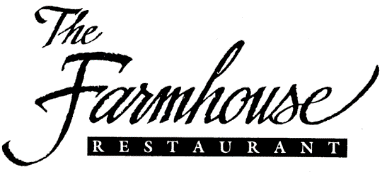 Alcohol ListAll Alcohol is at Regular PriceCocktail and Mixer ingredients will be availableBeerUp to 5 ChoicesMiller LiteAngry OrchardBlue Moon Bud LiteCoronaGet Bent IPAHeinekenMichelob UltraYuenglingCoors LiteLiquorUp to 5 ChoicesGrey Goose VodkaTitos VodkaCaptain Morgan Rum1800 Silver TequilaPatron Silver TequilaJose Cuervo Gold TequilaMaker’s Mark Bourbon WhiskeyJim Beam Bourbon WhiskeyJack Daniels WhiskeyWoodford Reserve Bourbon WhiskeyKnob Creek Bourbon WhiskeyJohnny Walker Black ScotchAbsolut VodkaBombay GinTanqueray GinBacardi RumWineUp to 4 ChoicesSterling Pinot GrigioMatua Sauvignon BlancWente ChardonnayFleurs de Prairie RosePrimo Amore MoscatoRelaxed Bubbles Prosecco Meiomi Pinot NoirGreystone MerlotJosh Cabernet Sauvignon19 Crimes Red Blend